2022 年全国职业院校技能大赛（中职组）手工制茶赛项评分细则及答题样卷和题库目	录一、茶叶加工技术缺陷诊断答题卷（样卷）	1二、手工制茶方案设计及技术关键点答题卷（样卷）	2三、手工制茶方案设计及技术关键点评分细则	3四、卷曲形绿茶评分细则	4（一）卷曲形绿茶现场制茶操作规范评分表	4（二）卷曲形绿茶制成品茶质量评分表	4（三）卷曲形绿茶制品感官品质评分表	5（四）卷曲形绿茶加工技术缺陷诊断评分表	6五、扁形绿茶评分细则	8（一）扁形绿茶现场制茶操作规范评分表	8（二）扁形绿茶制成品茶质量评分表	9（三）扁形绿茶制品感官品质评分表	10（四）扁形绿茶加工技术缺陷诊断评分表	11六、条形红茶评分细则	13（一）条形红茶现场制茶操作规范评分表	13（二）条形红茶制成品茶质量评分表	14（三）条形红茶制品感官品质评分表	15（四）条形红茶加工技术缺陷诊断评分表	16七、卷曲形红茶评分细则	18（一）卷曲形红茶现场制茶操作规范评分表	18（二）卷曲形红茶制成品茶质量评分表	19（三）卷曲形红茶制品感官品质评分表	20（四）卷曲形红茶加工技术缺陷诊断评分表	21八、卷曲形青茶评分细则	23（一）卷曲形青茶现场制茶操作规范评分表	23（二）卷曲形青茶制成品茶质量评分表	24（三）卷曲形青茶制茶品质感官审评评分表	25（四）卷曲形青茶加工技术缺陷诊断评分表	26九、条形青茶评分细则	28（一）条形青茶现场制茶操作规范评分表	28（二）条形青茶制成品茶质量评分表	29（三）条形青茶制茶品质感官审评评分表	30（四）条形青茶加工技术缺陷诊断评分表	31附件 1：手工制茶赛项所使用鲜叶原料及竞赛时间表	33附件 2：手工制茶赛项技术平台	34附件 3：手工制茶赛项题库	38一、茶叶加工技术缺陷诊断答题卷（样卷）参赛选手编号： 	茶样类别： 		总	分： 	茶叶品质评语（30 分）茶叶技术缺陷诊断（45 分）（1）缺陷茶编号：         （2）主要加工技术不足是 	；                                                   （3）工艺改进要点建议 	。裁判签名：	日期：备注：茶样品质评审。采用五项因子评审茶样，有正确书写茶叶品质评语，外形、汤色、滋味、香气、叶底，每项加 5 分。按参考答案评分。技术缺陷诊断。根据茶样评审品质，指出茶叶加工操作过程中主要技术不足，以及对应技术建议按内容配分值，按参考答案评分。3.答题卷得分占参赛选手总成绩的 15%。手工制茶方案设计及技术关键点答题卷（样卷）参赛选手编号： 	 	 	 茶样类别： 	 	   总    分： 	 	  三、手工制茶方案设计及技术关键点评分细则制作工艺流程、关键技术及方法、效果（程度）评分表四、卷曲形绿茶评分细则（一）卷曲形绿茶现场制茶操作规范评分表参赛选手编号： 		总分： 	（二）卷曲形绿茶制成品茶质量评分表参赛选手编号： 		总分： 	裁判签名：	日期：（三）卷曲形绿茶制品感官品质评分表参赛选手编号： 		总分： 	裁判签名：	日期：（四）卷曲形绿茶加工技术缺陷诊断评分表参赛选手编号： 		总分： 	裁判签名：	日期：五、扁形绿茶评分细则（一）扁形绿茶现场制茶操作规范评分表参赛选手编号： 		总分： 	、裁判签名：	日期：（二）扁形绿茶制成品茶质量评分表参赛选手编号： 		总分： 	裁判签名：	日期：（三）扁形绿茶制品感官品质评分表参赛选手编号： 		总分： 	裁判签名：	日期：（四）扁形绿茶加工技术缺陷诊断评分表参赛选手编号： 		总分： 	裁判签名：	日期：六、条形红茶评分细则（一）条形红茶现场制茶操作规范评分表参赛选手编号： 		总分： 	裁判签名：	日期：（二）条形红茶制成品茶质量评分表参赛选手编号： 		总分： 	裁判签名：	日期：（三）条形红茶制品感官品质评分表参赛选手编号： 		总分： 	裁判签名：	日期：（四）条形红茶加工技术缺陷诊断评分表参赛选手编号： 		总分： 	裁判签名：	日期：七、卷曲形红茶评分细则（一）卷曲形红茶现场制茶操作规范评分表参赛选手编号： 		总分： 	裁判签名：	日期：（二）卷曲形红茶制成品茶质量评分表参赛选手编号： 		总分： 	裁判签名：	日期：（三）卷曲形红茶制品感官品质评分表参赛选手编号： 		总分： 	裁判签名：	日期：（四）卷曲形红茶加工技术缺陷诊断评分表参赛选手编号： 		总分： 	八、卷曲形青茶评分细则（一）卷曲形青茶现场制茶操作规范评分表参赛选手编号： 		总分： 	裁判签名：	日期：（二）卷曲形青茶制成品茶质量评分表参赛选手编号： 		总分： 	裁判签名：	日期：（三）卷曲形青茶制茶品质感官审评评分表参赛选手编号： 		总分： 	裁判签名：	日期：（四）卷曲形青茶加工技术缺陷诊断评分表参赛选手编号： 		总分： 	九、条形青茶评分细则（一）条形青茶现场制茶操作规范评分表参赛选手编号： 		总分： 	裁判签名：	日期：（二）条形青茶制成品茶质量评分表参赛选手编号： 		总分： 	裁判签名：	日期：（三）条形青茶制茶品质感官审评评分表参赛选手编号： 		总分： 	裁判签名：	日期：（四）条形青茶加工技术缺陷诊断评分表参赛选手编号： 		总分： 	裁判签名：	日期：附件 1：手工制茶赛项所使用鲜叶原料及竞赛时间表鲜叶原料及竞赛时间表附件 2：手工制茶赛项技术平台竞赛项目所用主要大型设备清单绿茶制作器材红茶制作器材青茶制作器材茶叶加工技术缺陷诊断器材附件 3：手工制茶赛项题库一、手工制茶竞赛样题本赛项为团体赛，主要考核选手传统手工制茶技艺和制茶弊病诊断技术，4 位选手组成一个团队。统一参加理论考试；实操竞技环节中每位选手要参加某一类茶（扁平绿茶、卷曲绿茶、条形红茶、卷曲形红茶、卷曲形青茶、条形青茶）二个竞技环节，依次为手工现场制茶竞技、茶叶加工技术缺陷诊断竞技，一个团队中的选手参赛单项均不同。（一）理论考试环节（占总成绩10%）以国家职业标准《茶叶加工工》（三级）要求为依据，适当增加新知识、新技术、新技能等相关内容，占竞赛总分10%，理论考试时间为90分钟。题型：选择题、判断题。（二）手工现场制茶竞技环节（占总成绩70%）参赛选手按照报名参加的茶类如扁形绿茶、卷曲绿茶、条形红茶、卷曲形红茶、卷曲形青茶及条形青茶，在规定时间按照该类茶典型手工制作规范现场进行竞技比赛。其中绿茶鲜叶1000g，竞赛时间8h；红茶和青茶鲜叶2500g，竞赛时间24h；每项赛事，器具统一、鲜叶统一、场地统一、时间统一。鲜叶原料及竞赛时间表裁判从制茶现场操作规范、手工制茶方案设计与关键技术控制、成品茶质量和茶叶品质感官审评四个方面进行评比。其中制茶现场操作规范占分5%、手工制茶方案设计与关键技术控制占分10%、制茶得率占分2%、成品茶含水量占分3%、茶叶品质感官审评质量占分50%。在手工制茶过程中，参赛选手根据各自青叶原料进行分析并写出加工预案（100-200字），包含青叶质量分析，所制茶类的工艺流程、关键技术、加工步骤及各步骤的所需时间等，体现参赛选手看茶做茶，解决实际问题的能力。样卷如下:手工制茶方案设计与技术关键点参赛选手编号：           茶样类别：              总    分：        裁判员：          日期：（三）茶叶加工技术缺陷诊断竞技环节（占总成绩 20%）参赛选手根据赛组委提供的一份同本人手工制茶同类的 50g 茶叶，在规定时间内，统一茶叶评审场所，按照《茶叶感官审评方法》（GB/T 23776-2018）标准要求，对茶叶品质弊病进行评审诊断，写出茶叶外形和内质评语，并指出该茶叶加工技术主要缺陷，给出茶叶加工技术改进建议要点。其中茶叶感官审评操作规范占分5%、茶叶品质审评术语占分 6%及茶叶加工技术缺陷诊断占分 9%（缺陷茶样判断1%、诊断技术不足 4%、给出技术改进 4%）。竞赛时间 1h，答题样卷如下：茶叶加工技术缺陷诊断选手参赛编号：            茶样类别：               总分： 茶叶品质感官审评评语1号茶：外形                                                 、汤色                                                 、滋味                                                 、香气                                                 、叶底                                                 。2号茶外形                                                 、汤色                                                 、滋味                                                 、香气                                                 、叶底                                                 。2.茶叶技术缺陷诊断（1）缺陷茶编号：          （2）主要加工技术不足是                                                                                        ；（3）工艺改进要点建议                                                                                          。二、手工制茶竞赛题库（一）理论考试（占总成绩10%）（二）手工现场制茶竞技（占总成绩 70%）根据报名选定的手工制茶茶类和外形特征要求，依照该类茶的相关制茶技术及对应标准，在规定的时间和规定场地内，用规定的制茶器具，将统一提供茶叶鲜叶原料，手工制成符合要求的茶叶，并完成手工制茶方案设计记录卷。1.卷曲形绿茶手工制茶赛项一芽一、二叶（一芽一叶，不低于 80%）鲜叶原料 1kg，按照绿茶手工操作规范流程“鲜叶摊放→杀青→造形→干燥”，比赛从鲜叶摊放开始计时，重点考核卷曲形造形绿茶手工制作技艺，比赛时间8h，比赛结束后将茶叶放入贴有赛项标志的茶样袋，交给指定专人称量签字封存待查。2.扁形绿茶手工制茶赛项  一芽一、二叶（一芽一叶，不低于 80%）鲜叶原料1kg，按照绿茶手工操作规范流程“鲜叶摊放→杀青→造形→干燥”，比赛从鲜叶摊放开始计时，重点考核扁形造形绿茶手工制作技艺，比赛时间8h，比赛结束后将茶叶放入贴有赛项标志的茶样袋，交给指定专人称量签字封存待查。3.条形红茶手工制茶赛项一芽一、二叶（含一芽二叶，不低于 80%）鲜叶原料 2.5kg，按照红茶手工操作规范流程“鲜叶萎凋→揉捻→发酵→（做形）干燥”， 比赛从鲜叶萎凋开始计时，重点考核条形造形红茶手工制作技艺，比赛时间 24h，比赛结束后将茶叶放入贴有赛项标志的茶样袋，交给指定专人称量签字封存待查。4.卷曲形红茶手工制茶赛项一芽一、二叶（含一芽二叶，不低于 80%）鲜叶原料 2.5kg，按照红茶手工操作规范流程“鲜叶萎凋→揉捻→发酵→（做形）干燥”， 比赛从鲜叶萎凋开始计时，重点考核卷曲形造形红茶手工制作技艺，比赛时间 24h，比赛结束后将茶叶放入贴有赛项标志的茶样袋，交给指定专人称量签字封存待查。5.卷曲形青茶手工制茶赛项开面二、三叶（或同等嫩度对夹叶）鲜叶原料 2.5kg，按照青茶手工操作规范流程“鲜叶萎凋→做青→杀青→揉捻（做形）→干燥”， 比赛从鲜叶萎凋开始计时，重点考核卷曲形造形青茶手工制作技艺，比赛时间 24h，比赛结束后将茶叶放入贴有赛项标志的茶样袋，交给指定专人称量签字封存待查。6.条形青茶手工制茶赛项开面二、三叶（或同等嫩度对夹叶）鲜叶原料 2.5kg，按照青茶手工操作规范流程“鲜叶萎凋→做青→杀青→揉捻（做形）→干燥”， 比赛从鲜叶萎凋开始计时，重点考核条索造形青茶手工制作技艺，比赛时间 24h，比赛结束后将茶叶放入贴有赛项标志的茶样袋，交给指定专人称量签字封存待查。（三）茶叶加工技术缺陷诊断竞技（占总成绩 20%）根据赛组委提供的一份同本人手工制茶同类的茶叶 50g，在规定时间内，统一茶叶评审场所，按照《茶叶感官审评方法》（GB/T 23776-2018）标准要求，用茶叶审评规范操作，对茶叶品质弊病进行评审诊断，写出茶叶外形和内质评语，并指出该茶叶加工技术主要缺陷，给出茶叶加工技术改进建议要点。序号选手填写内容分值得分1书写鲜叶品质：102书写所制茶类工艺流程：103根据青叶原料特点，写出利用该原料加工成优质茶的关键技术点及方法：404每步骤完成后原料所达到的程度：405累计100类别占比考核项目考核要点分值得分制作工艺流程、关键技术及方法、效果（程度）10%鲜叶品质对鲜叶嫩度、匀净度、新鲜度进行准确描述，准确完整不扣分；每错（漏）1个扣1-3分，扣完为止10制作工艺流程、关键技术及方法、效果（程度）10%工艺流程按所需流程配分值，准确完整不扣分；每错（漏）1个扣1-5分，扣完为止。10制作工艺流程、关键技术及方法、效果（程度）10%关键技术及方法按所需关键技术及方法配分值，完整且准确不扣分；每错（漏）1个扣1-5分，扣完为止。40制作工艺流程、关键技术及方法、效果（程度）10%每步骤达到的效果或程度按步骤配分值，完整且正确不扣分；每错（漏）1个1-5分，扣完为止40类别占比考核项目考核要点分值得分1.比赛开始前没有进行必要的设备检查，扣 3 分；2.出现故障未经裁判允许，私职业素养自拆卸设备、电源线，扣 5 分；103.比赛中，出现违反现场用电安全行为，视情节严重程度扣1-10 分。制茶流程规1.设备操作不规范扣 1-10 分；范与关键技2.制茶流程不正确，每错 1 个25术熟练程度流程扣 3-5 分，扣完为止。现场1.标准掌握有偏差，视情节严重程度扣1-5分；手工2.摊青技能技术不娴熟，视不熟练程度扣1-5分；制茶5%制茶技术娴熟与掌控度3.杀青技能技术不娴熟，视不熟练程度扣1-5分；40操作4.做形技能技术不娴熟，视不熟练程度扣1-5分；规范5.干燥技能技术不娴熟，视不熟练程度扣1-5分。保持场地干使用的场地杂乱无章，视情节严重程度扣 1-2 分使用未经组委会批准的器具、材料等，视情节严重程度扣 1-5 分；使用设备后没有清洁设备及加工现场，扣 1-5 分工具摆放杂乱，扣 1-5 分。净整洁、注意使用的场地杂乱无章，视情节严重程度扣 1-2 分使用未经组委会批准的器具、材料等，视情节严重程度扣 1-5 分；使用设备后没有清洁设备及加工现场，扣 1-5 分工具摆放杂乱，扣 1-5 分。卫生防护、工使用的场地杂乱无章，视情节严重程度扣 1-2 分使用未经组委会批准的器具、材料等，视情节严重程度扣 1-5 分；使用设备后没有清洁设备及加工现场，扣 1-5 分工具摆放杂乱，扣 1-5 分。20具复原摆放使用的场地杂乱无章，视情节严重程度扣 1-2 分使用未经组委会批准的器具、材料等，视情节严重程度扣 1-5 分；使用设备后没有清洁设备及加工现场，扣 1-5 分工具摆放杂乱，扣 1-5 分。正确使用的场地杂乱无章，视情节严重程度扣 1-2 分使用未经组委会批准的器具、材料等，视情节严重程度扣 1-5 分；使用设备后没有清洁设备及加工现场，扣 1-5 分工具摆放杂乱，扣 1-5 分。比赛时间超过比赛规定时间每5分钟扣1 分，扣完为止。5类别占比考核项目考核要点分值得分茶含水量≤7%，不扣分60成品茶含7%<茶含水量≤9%，判分依水量据：60-(茶含水量-7%)÷2%40手工制×40茶成品9%<水分含量05%5%成品茶制 率（（备注： 分筛孔径0.63mm，筛分 50 转））茶质量成品茶制 率（（备注： 分筛孔径0.63mm，筛分 50 转））绿茶制率≥20%40检测成品茶制 率（（备注： 分筛孔径0.63mm，筛分 50 转））19%≤绿茶制率<20%，判分成品茶制 率（（备注： 分筛孔径0.63mm，筛分 50 转））依据：40-(20%-茶制率)÷20成品茶制 率（（备注： 分筛孔径0.63mm，筛分 50 转））1%×20成品茶制 率（（备注： 分筛孔径0.63mm，筛分 50 转））绿茶制率<19%0类别占比考核项目考核要点分值得分卷曲形绿茶制品感官品质评分50%外形（35%）造型紧细卷曲、有毫，色泽嫩绿或翠绿或深绿或鲜绿，油润、匀整，净度好90-99卷曲形绿茶制品感官品质评分50%外形（35%）造型较紧细卷曲，色泽墨绿或黄绿或青绿，较油润，较匀整，净度较好80-89卷曲形绿茶制品感官品质评分50%外形（35%）造型不明显，色泽暗褐或陈灰或灰绿或偏黄，尚匀，净度尚好70-79卷曲形绿茶制品感官品质评分50%汤色（10%）绿明亮或黄绿明亮90-99卷曲形绿茶制品感官品质评分50%汤色（10%）黄绿尚明亮或绿黄亮80-89卷曲形绿茶制品感官品质评分50%汤色（10%）深黄或绿黄欠亮或浑浊70-79卷曲形绿茶制品感官品质评分50%香气（20%）高爽有栗香或清香持久或带花香90-99卷曲形绿茶制品感官品质评分50%香气（20%）清香，尚高爽，火工香80-89卷曲形绿茶制品感官品质评分50%香气（20%）生青，尚纯，熟闷，老火70-79卷曲形绿茶制品感官品质评分50%滋味（25%）醇厚鲜爽，浓醇鲜爽90-99卷曲形绿茶制品感官品质评分50%滋味（25%）清爽尚醇，浓尚醇，尚醇厚80-89卷曲形绿茶制品感官品质评分50%滋味（25%）尚醇或稍淡，浓涩，青涩70-79卷曲形绿茶制品感官品质评分50%叶底（10%）柔软多芽，匀齐，黄绿明亮90-99卷曲形绿茶制品感官品质评分50%叶底（10%）柔软有芽，尚匀齐，黄绿尚明亮80-89卷曲形绿茶制品感官品质评分50%叶底（10%）断碎，多青张或红茎红叶，黄暗，欠匀70-79类别占比考核项目考核要点分值得分茶加工技术缺陷诊断20%茶叶审评操作规范服装不规范扣2分；指甲油，香水扣5分；扣完为止。5茶加工技术缺陷诊断20%茶叶审评操作规范开罐动作错误扣1分；把盘动作生疏酌情扣1-2分；取样动作不规范扣1-2分，收样不规范扣1分；称样错误扣1分；冲泡动作不规范扣1分；沥汤动作不规范扣1-2分；扣完为止。10茶加工技术缺陷诊断20%茶叶审评操作规范湿评内质操作顺序错误扣3-5分，看汤色、闻香气动作错误扣2分，尝滋味动作错误扣1分，评叶底动作错误扣1分；扣完为止。10茶加工技术缺陷诊断20%茶样品质评审术语采用五项因子评审茶样， 正确书写茶叶品质评语， 外形、汤色、滋味、香气、叶底，每项 1-3分30茶加工技术缺陷诊断20%缺陷茶样判断正确填写缺陷茶样编号5茶加工技术缺陷诊断20%制茶技术缺陷诊断与改进依据茶样评审品质，指出茶叶加工操作过程中主要技术不足20茶加工技术缺陷诊断20%制茶技术缺陷诊断与改进根据技术诊断结果给出技术修正和茶样处理的合理化建议20类别占比考核项目考核要点分值得分1.比赛开始前没有进行必要的设备检查，扣 3 分；2.出现故障未经裁判允许，私职业素养自拆卸设备、电源线，扣 5 分；103.比赛中，出现违反现场用电安全行为，视情节严重程度扣1-10 分。制茶流程规1.设备操作不规范扣 1-10 分；范与关键技2.制茶流程不正确，每错 1 个25术熟练程度流程扣 3-5 分，扣完为止。现场1.标准掌握有偏差，视情节严重程度扣1-5分；手工2.摊青技能技术不娴熟，视不熟练程度扣1-5分；制茶5%制茶技术娴熟与掌控度3.杀青技能技术不娴熟，视不熟练程度扣1-5分；40操作4.做形技能技术不娴熟，视不熟练程度扣1-5分；规范5.干燥技能技术不娴熟，视不熟练程度扣1-5分。保持场地干使用的场地杂乱无章，视情节严重程度扣 1-2 分使用未经组委会批准的器具、材料等，视情节严重程度扣 1-5 分；使用设备后没有清洁设备及加工现场，扣 1-5 分工具摆放杂乱，扣 1-5 分。净整洁、注意使用的场地杂乱无章，视情节严重程度扣 1-2 分使用未经组委会批准的器具、材料等，视情节严重程度扣 1-5 分；使用设备后没有清洁设备及加工现场，扣 1-5 分工具摆放杂乱，扣 1-5 分。卫生防护、工使用的场地杂乱无章，视情节严重程度扣 1-2 分使用未经组委会批准的器具、材料等，视情节严重程度扣 1-5 分；使用设备后没有清洁设备及加工现场，扣 1-5 分工具摆放杂乱，扣 1-5 分。20具复原摆放使用的场地杂乱无章，视情节严重程度扣 1-2 分使用未经组委会批准的器具、材料等，视情节严重程度扣 1-5 分；使用设备后没有清洁设备及加工现场，扣 1-5 分工具摆放杂乱，扣 1-5 分。正确使用的场地杂乱无章，视情节严重程度扣 1-2 分使用未经组委会批准的器具、材料等，视情节严重程度扣 1-5 分；使用设备后没有清洁设备及加工现场，扣 1-5 分工具摆放杂乱，扣 1-5 分。比赛时间超过比赛规定时间每5分钟扣1 分，扣完为止。5类别占比考核项目考核要点分值得分茶含水量≤7%，不扣分60成品茶含7%<茶含水量≤9%，判分依水量据：60-(茶含水量-7%)÷2%40手工制×40茶成品9%<水分含量05%5%成品茶制 率（（备注： 分筛孔径0.63mm，筛分 50 转））茶质量成品茶制 率（（备注： 分筛孔径0.63mm，筛分 50 转））绿茶制率≥20%40检测成品茶制 率（（备注： 分筛孔径0.63mm，筛分 50 转））19%≤绿茶制率<20%，判分成品茶制 率（（备注： 分筛孔径0.63mm，筛分 50 转））依据：40-(20%-茶制率)÷20成品茶制 率（（备注： 分筛孔径0.63mm，筛分 50 转））1%×20成品茶制 率（（备注： 分筛孔径0.63mm，筛分 50 转））绿茶制率<19%0类别占比考核项目考核要点分值得分造型扁平光滑紧实，色泽嫩绿或90-99黄绿，油润、匀整，净度好外形造型较扁平较光滑较紧实、色泽墨绿或黄绿或青绿，较润，尚匀80-89（35%）整，净度较好造型欠扁平，色泽暗褐或黄暗或70-79灰绿暗，欠匀整，净度尚好绿明亮或黄绿明亮90-99汤色（10%）黄绿尚明亮或绿黄明亮80-89扁形深黄或绿黄欠亮或浑浊70-79绿茶制品感官50%深黄或绿黄欠亮或浑浊70-79绿茶制品感官50%高爽有栗香或清香持久或带花香90-99绿茶制品感官50%清香，尚高爽，火工香80-89品质香气（20%）清香，尚高爽，火工香80-89评分清香，尚高爽，火工香80-89评分尚纯，熟闷，老火，生青70-79醇厚鲜爽，浓醇鲜爽90-99滋味（25%）清爽，浓尚醇，尚醇厚80-89尚醇或稍淡，浓涩，青涩70-79柔软多芽，黄绿明亮，匀齐90-99叶底（10%）柔软有芽，黄绿尚明亮，尚匀齐80-89断碎，多青张或红茎红叶，绿黄70-79或黄暗，欠匀齐70-79类别占比考核项目考核要点分值得分茶加工技术缺陷诊断20%茶叶审评操作规范服装不规范扣2分；指甲油，香水扣5分；扣完为止。5茶加工技术缺陷诊断20%茶叶审评操作规范开罐动作错误扣1分；把盘动作生疏酌情扣1-2分；取样动作不规范扣1-2分，收样不规范扣1分；称样错误扣1分；冲泡动作不规范扣1分；沥汤动作不规范扣1-2分；扣完为止。10茶加工技术缺陷诊断20%茶叶审评操作规范湿评内质操作顺序错误扣3-5分，看汤色、闻香气动作错误扣2分，尝滋味动作错误扣1分，评叶底动作错误扣1分；扣完为止。10茶加工技术缺陷诊断20%茶样品质评审术语采用五项因子评审茶样， 正确书写茶叶品质评语， 外形、汤色、滋味、香气、叶底，每项 1-3分30茶加工技术缺陷诊断20%缺陷茶样判断正确填写缺陷茶样编号5茶加工技术缺陷诊断20%制茶技术缺陷诊断与改进依据茶样评审品质，指出茶叶加工操作过程中主要技术不足20茶加工技术缺陷诊断20%制茶技术缺陷诊断与改进根据技术诊断结果给出技术修正和茶样处理的合理化建议20类别占比考核项目考核要点分值得分现场手工制茶操作规范5%职业素养比赛开始前没有进行必要的设备检查，扣 3 分；出现故障未经裁判允许，私自拆卸设备、电源线，扣 5 分； 3.比赛中，出现违反现场用电安全行为，视情节严重程度扣1-10 分。10现场手工制茶操作规范5%制茶流程规范与关键技术熟练程度设备操作不规范扣 1-10 分；制茶流程不正确，每错 1 个流程扣 3-5 分，扣完为止。25现场手工制茶操作规范5%制茶技术娴熟与掌控度标准掌握有偏差，视情节严重程度扣1-5分萎凋技能技术不娴熟，视不熟练程度扣1-5分；揉捻技能技术不娴熟，视不熟练程度扣1-5分；发酵技能技术不娴熟，视不熟练程度扣1-5分；毛火（做形）技能技术不娴熟，视不熟练程度扣1-5分； 6.足火技能技术不娴熟，视不熟练程度扣1-5分；40现场手工制茶操作规范5%保持场地干净整洁、注意卫生防护、工具复原摆放正确使用的场地杂乱无章，视情节严重程度扣 1-2 分使用未经组委会批准的器 具、材料等，视情节严重程度扣 1-5 分；使用设备后没有清洁设备及加工现场，扣 1-5 分工具摆放杂乱，扣 1-5 分。20现场手工制茶操作规范5%比赛时间超过比赛规定时间每5分钟扣1 分，扣完为止。5类别占比考核项目考核要点分值得分手工制茶成品茶质量检测5%成品茶含水量茶含水量≤7%，不扣分60手工制茶成品茶质量检测5%成品茶含水量7%<茶含水量≤9%，判分依据：60-(茶含水量-7%)÷2%×4040手工制茶成品茶质量检测5%成品茶含水量9%<水分含量0手工制茶成品茶质量检测5%成品茶制 率（备注： 分筛孔径0.63mm，筛分 50 转）红茶制率≥20%40手工制茶成品茶质量检测5%成品茶制 率（备注： 分筛孔径0.63mm，筛分 50 转）19%≤红茶制率<20%，判分依据：40-(20%-茶制率)÷ 1%×2020手工制茶成品茶质量检测5%成品茶制 率（备注： 分筛孔径0.63mm，筛分 50 转）红茶制率<19%0类别占比考核项目考核要点分值得分红茶制品感官品质评分50%外形（30%）条细紧或紧结、显芽锋，色泽乌润或乌褐润，显金毫，匀整90-99红茶制品感官品质评分50%外形（30%）条较细紧或紧结、有芽锋，色泽较乌润或乌褐润，较匀整80-89红茶制品感官品质评分50%外形（30%）条形松、大或较断碎，色泽暗或带青褐红褐色，欠匀整，70-79红茶制品感官品质评分50%汤色（10%）红亮、橙红明亮90-99红茶制品感官品质评分50%汤色（10%）红尚亮、橙红尚明亮80-89红茶制品感官品质评分50%汤色（10%）金黄色、或红欠亮、红暗或有沉淀物70-79红茶制品感官品质评分50%香气（25%）花香、甜香鲜爽,火功恰当90-99红茶制品感官品质评分50%香气（25%）甜香，尚高爽，火工香80-89红茶制品感官品质评分50%香气（25%）带青气,熟闷气、酸馊气、高火老火气70-79红茶制品感官品质评分50%滋味（25%）鲜、甜、醇、爽,不苦不涩90-99红茶制品感官品质评分50%滋味（25%）清爽，浓尚醇，尚甜醇80-89红茶制品感官品质评分50%滋味（25%）淡薄、青涩,苦涩味、熟闷味、酸馊味、老火味70-79红茶制品感官品质评分50%叶底（10%）嫩匀有芽、芽叶完整、红匀明亮， 无花青(青张)，无暗条90-99红茶制品感官品质评分50%叶底（10%）嫩尚匀，红尚亮，稍有花青、暗条80-89红茶制品感官品质评分50%叶底（10%）断碎、多碎末，色泽红欠匀，多花青或红暗条70-79类别占比考核项目考核要点分值得分茶加工技术缺陷诊断20%茶叶审评操作规范服装不规范扣2分；指甲油，香水扣5分；扣完为止。5茶加工技术缺陷诊断20%茶叶审评操作规范开罐动作错误扣1分；把盘动作生疏酌情扣1-2分；取样动作不规范扣1-2分，收样不规范扣1分；称样错误扣1分；冲泡动作不规范扣1分；沥汤动作不规范扣1-2分；扣完为止。10茶加工技术缺陷诊断20%茶叶审评操作规范湿评内质操作顺序错误扣3-5分，看汤色、闻香气动作错误扣2分，尝滋味动作错误扣1分，评叶底动作错误扣1分；扣完为止。10茶加工技术缺陷诊断20%茶样品质评审术语采用五项因子评审茶样， 正确书写茶叶品质评语， 外形、汤色、滋味、香气、叶底，每项 1-3 分30茶加工技术缺陷诊断20%缺陷茶样判断正确填写缺陷茶样编号5茶加工技术缺陷诊断20%制茶技术缺陷诊断与改进依据茶样评审品质，指出茶叶加工操作过程中主要技术不足20茶加工技术缺陷诊断20%制茶技术缺陷诊断与改进根据技术诊断结果给出技术修正和茶样处理的合理化建议20类别占比考核项目考核要点分值得分现场手工制茶操作规范5%职业素养比赛开始前没有进行必要的设备检查，扣 3 分；出现故障未经裁判允许，私自拆卸设备、电源线，扣 5 分； 3.比赛中，出现违反现场用电安全行为，视情节严重程度扣1-10 分。10现场手工制茶操作规范5%制茶流程规范与关键技术熟练程度设备操作不规范扣 1-10 分；制茶流程不正确，每错 1 个流程扣 3-5 分，扣完为止。25现场手工制茶操作规范5%制茶技术娴熟与掌控度标准掌握有偏差，视情节严重程度扣1-5分萎凋技能技术不娴熟，视不熟练程度扣1-5分；揉捻技能技术不娴熟，视不熟练程度扣1-5分；发酵技能技术不娴熟，视不熟练程度扣1-5分；毛火（做形）技能技术不娴熟，视不熟练程度扣1-5分； 6.足火技能技术不娴熟，视不熟练程度扣1-5分；40现场手工制茶操作规范5%保持场地干净整洁、注意卫生防护、工具复原摆放正确使用的场地杂乱无章，视情节严重程度扣 1-2 分使用未经组委会批准的器 具、材料等，视情节严重程度扣 1-5 分；使用设备后没有清洁设备及加工现场，扣 1-5 分工具摆放杂乱，扣 1-5 分。20现场手工制茶操作规范5%比赛时间超过比赛规定时间每5分钟扣1 分，扣完为止。5类别占比考核项目考核要点分值得分手工制茶成品茶质量检测5%成品茶含水量茶含水量≤7%，不扣分60手工制茶成品茶质量检测5%成品茶含水量7%<茶含水量≤9%，判分依据：60-(茶含水量-7%)÷2%×4040手工制茶成品茶质量检测5%成品茶含水量9%<水分含量0手工制茶成品茶质量检测5%成品茶制 率（备注： 分筛孔径0.63mm，筛分 50 转）红茶制率≥20%40手工制茶成品茶质量检测5%成品茶制 率（备注： 分筛孔径0.63mm，筛分 50 转）19%≤红茶制率<20%，判分依据：40-(20%-茶制率)÷ 1%×2020手工制茶成品茶质量检测5%成品茶制 率（备注： 分筛孔径0.63mm，筛分 50 转）红茶制率<19%0类别占比考核项目考核要点分值得分卷曲红茶制品感官品质评分50%外形（30%）条卷曲、紧实，色泽乌润或乌褐润，显金毫，匀整90-99卷曲红茶制品感官品质评分50%外形（30%）条较卷曲或紧结，色泽较乌润或乌褐润，较匀整80-89卷曲红茶制品感官品质评分50%外形（30%）条索松、大或较断碎，色泽暗或带青褐红褐色，欠匀整，70-79卷曲红茶制品感官品质评分50%汤色（10%）红亮、橙红明亮90-99卷曲红茶制品感官品质评分50%汤色（10%）红尚亮、橙红尚明亮80-89卷曲红茶制品感官品质评分50%汤色（10%）金黄色、或红欠亮、红暗或有沉淀物70-79卷曲红茶制品感官品质评分50%香气（25%）花香、甜香鲜爽,火功恰当90-99卷曲红茶制品感官品质评分50%香气（25%）甜香，尚高爽，火工香80-89卷曲红茶制品感官品质评分50%香气（25%）带青气,熟闷气、酸馊气、高火老火气70-79卷曲红茶制品感官品质评分50%滋味（25%）鲜、甜、醇、爽,不苦不涩90-99卷曲红茶制品感官品质评分50%滋味（25%）清爽，浓尚醇，尚甜醇80-89卷曲红茶制品感官品质评分50%滋味（25%）淡薄、青涩,苦涩味、熟闷味、酸馊味、老火味70-79卷曲红茶制品感官品质评分50%叶底（10%）嫩匀有芽、芽叶完整、红匀明亮， 无花青(青张)，无暗条90-99卷曲红茶制品感官品质评分50%叶底（10%）嫩尚匀，红尚亮，稍有花青、暗条80-89卷曲红茶制品感官品质评分50%叶底（10%）断碎、多碎末，色泽红欠匀，多花青或红暗条70-79类别占比考核项目考核要点分值得分茶加工技术缺陷诊断20%茶叶审评操作规范服装不规范扣2分；指甲油，香水扣5分；扣完为止。5茶加工技术缺陷诊断20%茶叶审评操作规范开罐动作错误扣1分；把盘动作生疏酌情扣1-2分；取样动作不规范扣1-2分，收样不规范扣1分；称样错误扣1分；冲泡动作不规范扣1分；沥汤动作不规范扣1-2分；扣完为止。10茶加工技术缺陷诊断20%茶叶审评操作规范湿评内质操作顺序错误扣3-5分，看汤色、闻香气动作错误扣2分，尝滋味动作错误扣1分，评叶底动作错误扣1分；扣完为止。10茶加工技术缺陷诊断20%茶样品质评审术语采用五项因子评审茶样， 正确书写茶叶品质评语， 外形、汤色、滋味、香气、叶底，每项 1-3分30茶加工技术缺陷诊断20%缺陷茶样判断正确填写缺陷茶样编号5茶加工技术缺陷诊断20%制茶技术缺陷诊断与改进依据茶样评审品质，指出茶叶加工操作过程中主要技术不足20茶加工技术缺陷诊断20%制茶技术缺陷诊断与改进根据技术诊断结果给出技术修正和茶样处理的合理化建议20类别占比考核项目考核要点分值得分现场手工制茶操作规范5%职业素养比赛开始前没有进行必要的设备检查，扣 3 分；出现故障未经裁判允许，私自拆卸设备、电源线，扣 5 分； 3.比赛中，出现违反现场用电安全行为，视情节严重程度扣 1-10 分。10现场手工制茶操作规范5%制茶流程规范与关键技术熟练程度设备操作不规范扣 1-10 分；制茶流程不正确，每错 1 个流程扣 3-5 分，扣完为止。25现场手工制茶操作规范5%制茶技术娴熟与掌控度标准掌握有偏差，视情节严重程度扣1-5分晒青与萎凋技能技术不娴熟， 视不熟练程度扣1-5分；做青技能技术不娴熟，视不熟练程度扣1-5分；杀青技能技术不娴熟，视不熟练程度扣1-5分；做形技能技术不娴熟，视不熟练程度扣1-5分；干燥技能技术不娴熟，视不熟练程度扣1-5分；40现场手工制茶操作规范5%保持场地干净整洁、注意卫生防护、工具复原摆放正确使用的场地杂乱无章，视情节严重程度扣 1-2 分使用未经组委会批准的器具、材料等，视情节严重程度扣 1-5 分；使用设备后没有清洁设备及加工现场，扣 1-5 分工具摆放杂乱，扣 1-5 分。20现场手工制茶操作规范5%比赛时间超过比赛规定时间每5分钟扣1 分，扣完为止。5类别占比考核项目考核要点分值得分手工制茶成品茶质量检测5%成品茶含水量茶含水量≤7%，不扣分60手工制茶成品茶质量检测5%成品茶含水量7%<茶含水量≤9%，判分依据：60-(茶含水量-7%)÷2%×4040手工制茶成品茶质量检测5%成品茶含水量9%<水分含量0手工制茶成品茶质量检测5%成品茶制 率（备注： 分筛孔径0.45mm，筛分 50 转）青茶制率≥20%40手工制茶成品茶质量检测5%成品茶制 率（备注： 分筛孔径0.45mm，筛分 50 转）19%≤青茶制率<20%，判分依据：40-(20%-茶制率)÷ 1%×2020手工制茶成品茶质量检测5%成品茶制 率（备注： 分筛孔径0.45mm，筛分 50 转）青茶制率<19%0类别占比考核项目考核要点分值得分外形圆结或卷曲重实，色泽黄绿褐或绿褐润；90-99外形（30%）外形（30%）外形尚圆结或卷曲尚重实，色泽黄褐或绿褐；80-89外形（30%）外形松、大，欠卷曲、欠重实；条索松泡、欠紧结，多碎片末，70-79色泽暗、黄、无光泽金黄绿明亮、金黄或浅橙黄明90-99亮，有层次感90-99汤色黄绿尚明亮、橙黄尚明亮，稍有80-89（5%）层次感80-89浅淡或青绿、混浊不清，多沉淀70-79物70-79青茶清花香或花香、蜜香显，香高持90-99制品久，火功恰当90-99感官50%香气清花香或花香、蜜香尚显，香高，80-89品质（25%）火功尚合适80-89评分青气、浊闷气，酵气、老火气70-79清醇，醇爽，有回甘，不苦不涩90-99滋味尚清醇、醇爽，回甘不明显，稍80-89（30%）有苦涩味80-89青涩或苦涩，浊闷味、酵味、老70-79火味70-79叶张尚柔软、完整，叶色黄绿明亮，红镶边鲜艳，无青张、死红90-99叶底（10%）叶叶底（10%）叶张尚柔软较完整，叶色黄绿，有红镶边，稍有青张、死红叶80-89叶张稍硬或断碎，叶色青绿或多70-79死红叶70-79类别占比考核项目考核要点分值得分茶加工技术缺陷诊断20%茶叶审评操作规范服装不规范扣2分；指甲油，香水扣5分；扣完为止。5茶加工技术缺陷诊断20%茶叶审评操作规范开罐动作错误扣1分；把盘动作生疏酌情扣1-2分；取样动作不规范扣1-2分，收样不规范扣1分；称样错误扣1分；冲泡动作不规范扣1分；沥汤动作不规范扣1-2分；扣完为止。10茶加工技术缺陷诊断20%茶叶审评操作规范湿评内质操作顺序错误扣3-5分，看汤色、闻香气动作错误扣2分，尝滋味动作错误扣1分，评叶底动作错误扣1分；扣完为止。10茶加工技术缺陷诊断20%茶样品质评审术语采用五项因子评审茶样， 正确书写茶叶品质评语， 外形、汤色、滋味、香气、叶底，每项 1-3 分30茶加工技术缺陷诊断20%缺陷茶样判断正确填写缺陷茶样编号5茶加工技术缺陷诊断20%制茶技术缺陷诊断与改进依据茶样评审品质，指出茶叶加工操作过程中主要技术不足20茶加工技术缺陷诊断20%制茶技术缺陷诊断与改进根据技术诊断结果给出技术修正和茶样处理的合理化建议20类别占比考核项目考核要点分值得分现场手工制茶操作规范5%职业素养比赛开始前没有进行必要的设备检查，扣 3 分；出现故障未经裁判允许，私自拆卸设备、电源线，扣 5 分； 3.比赛中，出现违反现场用电安全行为，视情节严重程度扣 1-10 分。10现场手工制茶操作规范5%制茶流程规范与关键技术熟练程度设备操作不规范扣 1-10 分；制茶流程不正确，每错 1 个流程扣 3-5 分，扣完为止。25现场手工制茶操作规范5%制茶技术娴熟与掌控度标准掌握有偏差，视情节严重程度扣1-5分晒青与萎凋技能技术不娴熟， 视不熟练程度扣1-5分；做青技能技术不娴熟，视不熟练程度扣1-5分；杀青技能技术不娴熟，视不熟练程度扣1-5分；做形技能技术不娴熟，视不熟练程度扣1-5分；干燥技能技术不娴熟，视不熟练程度扣1-5分；40现场手工制茶操作规范5%保持场地干净整洁、注意卫生防护、工具复原摆放正确使用的场地杂乱无章，视情节严重程度扣 1-2 分使用未经组委会批准的器具、材料等，视情节严重程度扣 1-5 分；使用设备后没有清洁设备及加工现场，扣 1-5 分工具摆放杂乱，扣 1-5 分。20现场手工制茶操作规范5%比赛时间超过比赛规定时间每5分钟扣1 分，扣完为止。5类别占比考核项目考核要点分值得分手工制茶成品茶质量检测5%成品茶含水量茶含水量≤7%，不扣分60手工制茶成品茶质量检测5%成品茶含水量7%<茶含水量≤9%，判分依据：60-(茶含水量-7%)÷2%×4040手工制茶成品茶质量检测5%成品茶含水量9%<水分含量0手工制茶成品茶质量检测5%成品茶制 率（备注： 分筛孔径0.45mm，筛分 50 转）青茶制率≥20%40手工制茶成品茶质量检测5%成品茶制 率（备注： 分筛孔径0.45mm，筛分 50 转）19%≤青茶制率<20%，判分依据：40-(20%-茶制率)÷ 1%×2020手工制茶成品茶质量检测5%成品茶制 率（备注： 分筛孔径0.45mm，筛分 50 转）青茶制率<19%0类别占比考核项目考核要点分值得分条索紧结或壮结，尚重实，色泽黄褐或乌褐润90-99外形（30%）外形（30%）条索尚紧结或壮结，尚重实，色泽黄褐或乌褐80-89外形（30%）颗粒松、大，欠卷曲、欠重实；条索松泡、欠紧结，多碎片末，70-79色泽暗、黄、无光泽金黄绿明亮、金黄或浅橙黄明亮，90-99有层次感90-99汤色黄绿尚明亮、橙黄尚明亮，稍有80-89（5%）层次感80-89浅淡或青绿、混浊不清，多沉淀70-79物70-79青茶制品感官品质50%香气（25%）清花香或花香、蜜香显，香高持久，火功恰当90-99青茶制品感官品质50%香气（25%）清花香或花香、蜜香尚显，香高，火功尚合适80-89青茶制品感官品质50%香气（25%）青气、浊闷气，酵气、老火气70-79评分青气、浊闷气，酵气、老火气70-79清醇，醇爽，有回甘，不苦不涩90-99滋味（30%）尚清醇、醇爽，回甘不明显，稍有苦涩味80-89青涩或苦涩，浊闷味、酵味、老70-79火味70-79叶张尚柔软、完整，叶色黄绿明亮，红镶边鲜艳，无青张、死红90-99叶叶底（10%）叶张尚柔软较完整，叶色黄绿， 有红镶边，稍有青张、死红叶80-89叶张稍硬或断碎，叶色青绿或多死红叶70-79类别占比考核项目考核要点分值得分茶加工技术缺陷诊断20%茶叶审评操作规范服装不规范扣2分；指甲油，香水扣5分；扣完为止。5茶加工技术缺陷诊断20%茶叶审评操作规范开罐动作错误扣1分；把盘动作生疏酌情扣1-2分；取样动作不规范扣1-2分，收样不规范扣1分；称样错误扣1分；冲泡动作不规范扣1分；沥汤动作不规范扣1-2分；扣完为止。10茶加工技术缺陷诊断20%茶叶审评操作规范湿评内质操作顺序错误扣3-5分，看汤色、闻香气动作错误扣2分，尝滋味动作错误扣1分，评叶底动作错误扣1分；扣完为止。10茶加工技术缺陷诊断20%茶样品质评审术语采用五项因子评审茶样， 正确书写茶叶品质评语， 外形、汤色、滋味、香气、叶底，每项 1-3 分30茶加工技术缺陷诊断20%缺陷茶样判断正确填写缺陷茶样编号5茶加工技术缺陷诊断20%制茶技术缺陷诊断与改进依据茶样评审品质，指出茶叶加工操作过程中主要技术不足20茶加工技术缺陷诊断20%制茶技术缺陷诊断与改进根据技术诊断结果给出技术修正和茶样处理的合理化建议20考核分项加工原料比赛时间设备条件卷曲绿茶一芽一叶 1 kg8h摊青架、电炒锅扁形绿茶一芽一叶 1 kg8h摊青架、电炒锅条形红茶一芽二叶 2.5kg24h竹匾、萎凋架、揉捻台、发酵机、五斗烘干机、电炒锅、烘焙机卷曲形红茶一芽二叶 2.5kg24h竹匾、萎凋架、揉捻台、发酵机、五斗烘干机、电炒锅、烘焙机卷曲形青茶开面二、三叶或同等嫩度对夹叶 2.5kg24h水筛、晾青架、电炒锅、揉捻台、（包揉布）揉捻盘、烘焙机条形青茶开面二、三叶或同等嫩度对夹叶 2.5kg24h水筛、晾青架、电炒锅、揉捻台、（包揉布）揉捻盘、烘焙机序号设备名称规格单套数量1电炒锅64CM 口径，3500W 功率402红茶发酵机6CFX-8（双门）103茶叶烘干机KX-8AS（旋转式）104茶叶烘干机独立控温控风（圆斗式）105发酵箱20×35cm406晾青架与竹筛标配207萎凋架与竹筛标配208摊青架与竹筛标配30序号材料与工具规格说明数量1茶鲜叶一芽一、二叶（一芽一叶不低于80%）1000克/人2棕帚常规1把/人3大簸箕常规1只/人4小簸箕常规1只/人5毛巾白色2条/人6手套面纱类1套/人7茶油标配1份/人8炒茶专用布搨标配1只/人9矿泉水500ml2瓶/人序号材料与工具规格说明数量1茶鲜叶一芽一、二叶（一芽二叶不低于80%）2500克/人2棕帚常规1把/人3大簸箕常规2只/人4小簸箕常规1只/人5毛巾白色1条/人6纱布白色、一米以上长度1条/人7手套面纱类1套/人8矿泉水500ml2瓶/人序号材料与工具规格说明数量1茶鲜叶开面二、三叶或同等嫩度对夹叶2500 克/人2包揉布1.2m×1.2m1 张/人3揉捻台（揉捻盘）常规1 个/人4棕帚常规1 把/人5水筛常规3 只/人6小簸箕常规1 只/人7毛巾白色1 条/人8矿泉水500ml2 瓶/人序号名称参考图片1锯齿口审评杯碗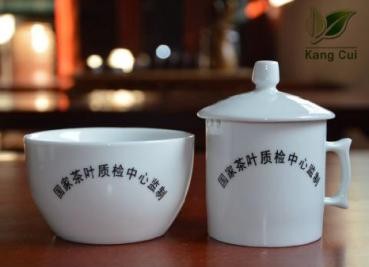 2乌龙茶审评杯碗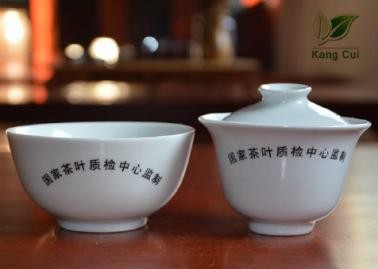 3搪瓷叶底盘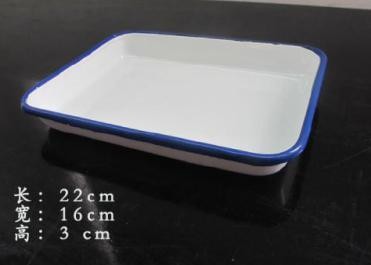 4黑色叶底盘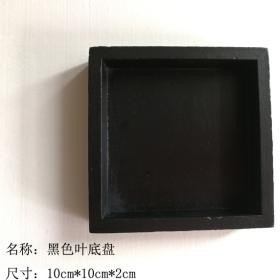 5审评盘（木质）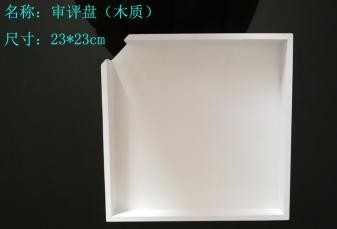 6品茗杯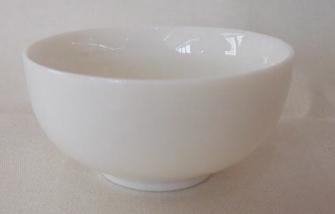 7汤勺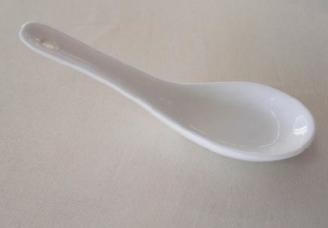 序号名称参考图片8电子天平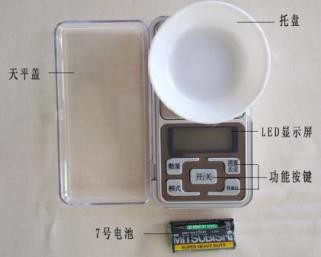 9计时器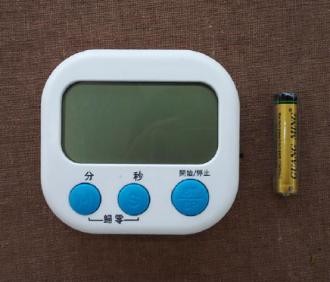 10茶样罐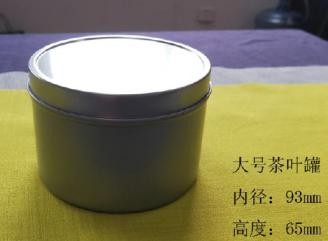 11茶渣桶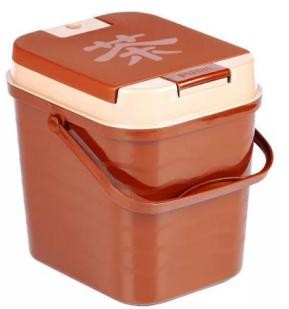 考核分项加工原料比赛时间设备条件扁形绿茶一芽一叶1kg8h竹匾、摊青架、电炒锅卷曲形绿茶一芽一叶1kg8h竹匾、摊青架、电炒锅卷曲形青茶开面二、三叶或同等嫩度对夹叶 2.5kg24h水筛、晾青架、电炒锅、烘焙机、揉捻台条形青茶开面二、三叶或同等嫩度对夹叶 2.5kg24h水筛、晾青架、电炒锅、烘焙机、揉捻台条形红茶一芽二叶 2.5kg24h竹匾、萎凋架、揉捻台、发酵机、五斗烘干机、电炒锅、烘焙机卷曲形红茶一芽二叶 2.5kg24h竹匾、萎凋架、揉捻台、发酵机、五斗烘干机、电炒锅、烘焙机序号选手填写内容分值得分1鲜叶品质102所制茶类工艺流程103根据青叶原料特点，写出利用该原料加工成优质茶的关键技术点及方法404每步骤完成后原料所达到的程度405累计100